Муниципальное бюджетное дошкольное образовательное учреждение Городского округа Балашиха«Детский сад комбинированного вида №12 «Берёзка»Эссе Воспитателя На тему«Я-ВОСПИТАТЕЛЬ»Чтобы быть в памяти детей завтра, нужно быть в их жизни сегодня.
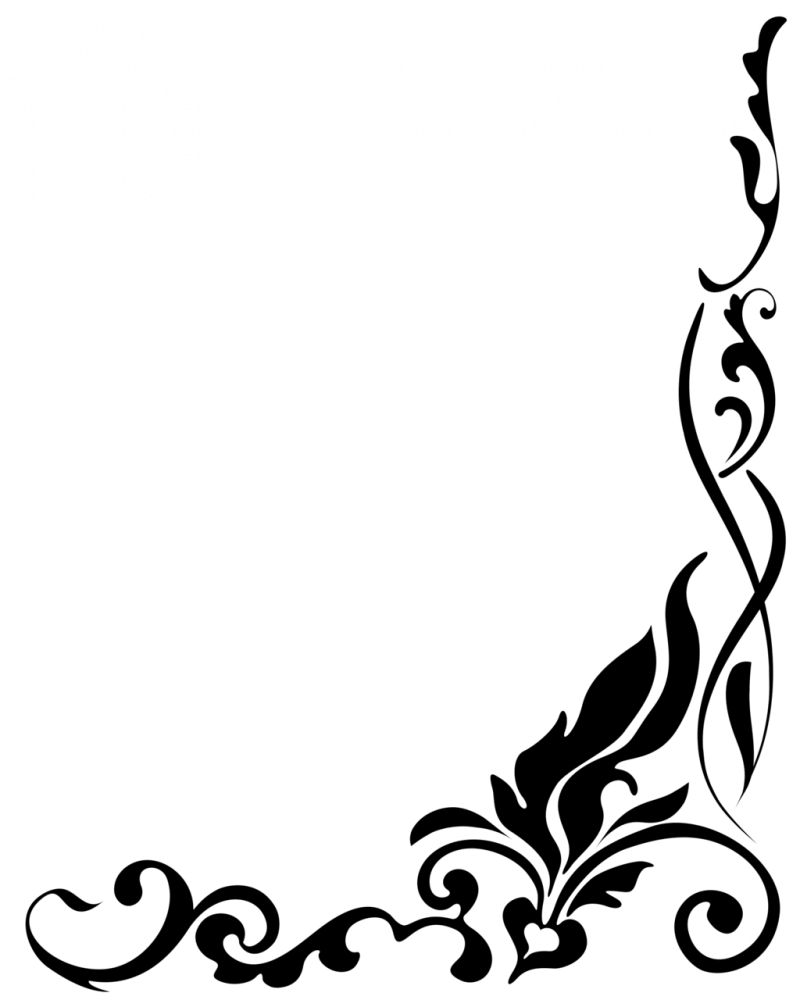 Очень важная наука-правила движения, И должны их соблюдать все без исключения…            Дорога жизни!        Каждый   дорогу жизни выбирает по-своему….                                   Почему я выбрала профессию воспитателя? Я очень хочу вести детей                                                            по удивительной дороге, дороге ЖИЗНИ в будущее…           Когда я была маленькой, то я очень хотела быстрее стать взрослой.  Я поняла, что готова подарить свою любовь детям. Я так хочу, чтобы все дети на свете были счастливы,        здоровы, чтобы они любили и ценили жизнь, верили в мечту, умели ставить цели и стремиться к их достижению.            Воспитатель - для меня   это призвание, состояние души, образ жизни!   Начинается день и вот моя дорога на работу – в детский сад № 12 «Березка». Спешат взрослые и дети. Я тоже спешу к своим воспитанникам, думая о том, как я буду встречать каждого, что нового и интересного сегодня я смогу им рассказать, научить. Каким он будет – мой новый день? Ну, конечно же, счастливым! Моё маленькое счастье искрится десятками лучиками из ребячьих глаз. Весёлые и шумные сорванцы, кто-то ранимый и робкий. Я уверенна, что детей надо любить такими, какие они есть. Нельзя делить их на хороших и плохих. Дети — самая большая ценность на земле, это то, во имя кого мы живем.        Но сегодняшний век – это век скоростей. По дорогам мчатся автомобили.  Все вокруг спешат. Как важно научить своих воспитанников дисциплинированности и правильно организовать их пребывание на улицах и дорогах, в общественном транспорте.       Главная цель моей работы - формирование у детей навыков безопасного поведения на дороге посредством ознакомления с правилами дорожного движения. Соблюдение правил безопасной жизни должно стать потребностью и необходимостью для детей. Для этого требуется кропотливая работа с детьми.  Как сделать все наилучшим образом, чтобы они извлекли полезные уроки? Следует искать новые методы и приемы, постоянно   нахожусь в творческом поиске, ищу свой индивидуальный стиль. Главное, не отчаиваться, а идти вперед.    День подошел к вечеру. Группа постепенно опустела. Можно идти домой. Идя по дороге домой, я думаю о завтрашнем дне, что завтра, послезавтра я буду вновь играть, реализуя мои следующие проекты: «Маленький пешеход в городе», «Светофор – наш верный друг», «Безопасность детей на дорогах», «Дорожные знаки», и прочее…Важно все продумать, как сделать все это интересным, увлекательным, познавательным. Все должно быть на высоте. Тебе верят, на тебя надеются, от тебя ждут нового, умного, доброго. И ты должен всему этому соответствовать. Каждый день я должна отдавать крупинку своей души, зажигать огонек в сердце каждого воспитанника, чтобы из маленького   человечка вырос достойный ЧЕЛОВЕК с большой буквы! Я думаю обо всем этом и понимаю, что я – воспитатель и поэтому счастливый человек.